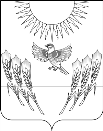 АДМИНИСТРАЦИЯ ВОРОБЬЕВСКОГО МУНИЦИПАЛЬНОГО РАЙОНА ВОРОНЕЖСКОЙ ОБЛАСТИП О С Т А Н О В Л Е Н И Е от 08 июня 2016 г.   № 221    с. ВоробьевкаО внесении изменений в административный регламент администрации Воробьевского муниципального района по предоставлению муниципальной услуги «Государственная регистрация заявления общественных организаций (объединений) о проведении общественной экологической экспертизы» утвержденный постановлением администрации Воробьевского муниципального района от 10.11.2015 г. № 452В соответствии с Федеральным законом от 27.07.2010 № 210-ФЗ «Об организации предоставления государственных и муниципальных услуг», постановлениями администрации Воробьевского муниципального района от 01.06.2012 г. № 213 «О порядке разработки и утверждения административных регламентов предоставления муниципальных услуг» и  от 07.12.2015 г. № 494 «Об утверждении перечней государственных и муниципальных услуг, предоставляемых администрацией Воробьевского муниципального района», администрация Воробьевского муниципального района п о с т а н о в л я е т:1. Внести в административный регламент администрации Воробьевского муниципального района по предоставлению муниципальной услуги «Государственная регистрация заявления общественных организаций (объединений) о проведении общественной экологической экспертизы» утвержденный постановлением администрации Воробьевского муниципального района от 10.11.2015 г. № 452 следующие изменения:1.1 Пункт 2.12. раздела 2. дополнить подпунктом 2.12.1. следующего содержания: «2.12.1. Требования к обеспечению условий доступности муниципальных услуг для инвалидов.Орган предоставляющий муниципальную услугу обеспечивает условия доступности для беспрепятственного доступа инвалидов в здание и помещения, в котором предоставляется муниципальная услуга, и получения муниципальной услуги в соответствии с требованиями, установленными Федеральным законом от 24.11.1995 № 181-ФЗ «о социальной защите инвалидов в Российской Федерации», и другими законодательными и иными нормативными правовыми актами Российской Федерации и Воронежской области.Если здание и помещения, в котором предоставляется услуга не приспособлены или не полностью приспособлены для потребностей инвалидов, орган предоставляющий муниципальную услугу обеспечивает предоставление муниципальной услуги по месту жительства инвалида.».2. Контроль за исполнением настоящего постановления оставляю за собой.Начальник юридического отделаадминистрации муниципального района 					В.Г. Камышанов___.__.2016 г.Начальник отдела организационной работы и делопроизводстваадминистрации муниципального района					Е.А. Пипченко___.__.2016 г.Глава администрации муниципального районаМ.П. Гордиенко